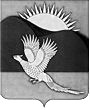 АДМИНИСТРАЦИЯПАРТИЗАНСКОГО МУНИЦИПАЛЬНОГО РАЙОНАПРИМОРСКОГО КРАЯПОСТАНОВЛЕНИЕГлава Партизанскогомуниципального района						          Л.В.ХамхоевУТВЕРЖДЕНАпостановлением администрацииПартизанского муниципального районаот 00.08.2021 № 000 МУНИЦИПАЛЬНАЯ ПРОГРАММАПартизанского муниципального района«Доступная среда» на 2022-2024 годыПАСПОРТСодержание проблемы и обоснование необходимости её решенияпрограммными методамиАктуальность проблемы определяется наличием в социальной структуре общества значительного количества лиц, имеющих признаки ограничения жизнедеятельности. Во многом это обусловлено высоким уровнем заболеваемости и травматизма населения, недостаточным качеством медицинской помощи и услуг, оказываемых лечебно-профилактическими учреждениями, а также другими причинами подобного характера.По состоянию на 01 января 2021 года в Партизанском муниципальном районе проживает 1584 инвалида, из них: инвалидов I группы - 176, инвалидов II группы - 519, инвалидов III группы - 542, детей-инвалидов - 347.В современных социально-экономических условиях государственная поддержка и социальная защита инвалидов, обеспечение доступной среды для инвалидов и других маломобильных групп населения является одной                 из важнейших задач общества, необходимость выполнения которой вытекает из требований законодательства Российской Федерации.Конвенцией Организации Объединенных Наций «О правах инвалидов»  от 13.12.2006, ратифицированной Федеральным законом от 03.05.2012                       № 46-ФЗ, предусмотрено, что государства-участники должны принимать надлежащие меры для обеспечения доступа инвалидов наравне с другими гражданами к физическому окружению (здания и сооружения, окружающие человека в повседневной жизни), транспорту, информации и связи, а также другим объектам и услугам, открытым или предоставляемым для населения.Приоритеты в решении проблем инвалидов и других маломобильных групп населения в части обеспечения доступной среды жизнедеятельности, создания оптимальных условий и возможностей для самообслуживания инвалидов обозначены нормативными правовыми актами, принятыми                       на федеральном уровне.Законодательством Российской Федерации, в том числе федеральными законами от 21.11.1995 № 181-ФЗ «О социальной защите инвалидов                           в Российской Федерации», от 27.07.2010 № 210-ФЗ «Об организации предоставления государственных и муниципальных услуг», Градостроительным кодексом Российской Федерации от 29.12.2004 № 190-ФЗ и Кодексом Российской Федерации об административных правонарушениях от 30.12.2001 № 195-ФЗ предусмотрены требования к органам властии организациям независимо от организационно-правовой формы по созданию условий инвалидам для беспрепятственного доступа к объектам инженерной, транспортной и социальной инфраструктур, информации, а также ответственность за их неисполнение.Вышеперечисленные нормативные правовые акты явились основанием для комплексного подхода к решению проблем по формированию доступной среды для инвалидов и других маломобильных групп населения.За период реализации муниципальной программы «Доступная среда»  2013-2018 годов проведены паспортизация муниципальных объектов социальной инфраструктуры, работы по адаптации зданий Центра детского творчества районной межпоселенческой библиотеки, историко-краеведческого музея, общеобразовательной школы в с.Владимиро-Александровское и здания администрации района, приобретено специальное оборудование для обеспечения доступности объекта и услуг для инвалидов                        и других маломобильных групп населения. Адаптированы здания многофункционального центра предоставления государственных и муниципальных услуг, районной больницы. За период реализации муниципальной программы «Доступная среда»  2019-2021 годов в рамках Программы проведены работы по адаптации зданий: филиала № 1 районного дома культуры в с.Сергеевка; районного дома культуры. Приобретены и установлены: знак парковки для инвалидов; указатели; предупреждающие знаки, индукционная стационарная система в концертный зал.Особое внимание в общеобразовательных учреждениях Партизанского муниципального района уделяется обучению детей с ограниченными возможностями здоровья. Общая численность обучающихся с ограниченными возможностями здоровья составляет 125 человек (3,9% от общей численности обучающихся детей школьного возраста).Ежегодно педагоги общеобразовательных учреждений приходят обучение в рамках программ повышения квалификации по реализации образовательных программ для детей с ограниченными возможностями здоровья. В методический кабинет и школьные библиотеки приобретается специальная литература для реализации учебной программы, проведения реабилитационных мероприятий с детьми-инвалидами.Одним из направлений системы реабилитации инвалидов является социокультурная реабилитация, создание условий для их самореализации,привлечение внимания государственной и муниципальной власти и общества к инвалидам как к гражданам, имеющим равные права и возможности                        с другими категориями населения района. В течение года учреждения культуры района проводят культурно-массовые мероприятия для людей с ограниченными возможностями здоровья, направленные на устранение социальной разобщенности инвалидов и граждан, не являющихся инвалидами: мастер-классы, благотворительные концерты и фестивали. Ежегодно дети-инвалиды приглашаются на праздничное новогоднее мероприятие с вручением новогодних подарков.Отдел по спорту и молодежной политики администрации района привлекает инвалидов к участию в спортивных мероприятиях для людей                       с ограниченными возможностями здоровья различного уровня, а также организует проведение районных соревнований и спортивных фестивалей.Районная межпоселенческая библиотека ежегодно расширяет информационные ресурсы путем приобретения специализированной литературы, периодических изданий, электронных ресурсов. В Партизанском районе осуществляет свою деятельность Общество инвалидов Партизанского района Приморской краевой организации общероссийской общественной организации «Всероссийское общество инвалидов» (ВОИ), деятельность которого направлена на реализацию общественно-полезных мероприятий, включающих организацию и проведение социально значимых мероприятий, акций, проектов по защите прав и интересов инвалидов в Партизанском муниципальном районе, их социокультурной реабилитации и интеграции в общественную жизнь.При администрации района создана межведомственная комиссия по координации деятельности в сфере формирования доступной среды жизнедеятельности для инвалидов и других маломобильных групп населения  с целью обеспечения взаимодействия органов местного самоуправления, государственных и муниципальных учреждений и организаций, общественных организаций инвалидов на территории Партизанского муниципального района.Однако, несмотря на проводимую работу по решению проблем инвалидов и других маломобильных групп населения, в настоящее время в Партизанском районе окончательно не сформирована система безбарьерной среды жизнедеятельности этих категорий граждан для интеграции их в общество, предоставления им равных с другими гражданами условий для получения муниципальных услуг.На решение этих вопросов направлена муниципальная программа Партизанского муниципального района «Доступная среда» на 2022-2024 годы.Программа определяет основные направления улучшения условий жизни лиц с ограниченными возможностями здоровья, проживающих                     на территории Партизанского муниципального района, на основе повышения доступности социально-значимых объектов и качества предоставления муниципальных услуг. В рамках муниципальной программы необходимо продолжить системную работу, направленную на адаптацию объектов социальной инфраструктуры             в приоритетной сфере жизнедеятельности,  реабилитацию инвалидов и других маломобильных групп населения Партизанского муниципального района,                    в частности, продолжить реализацию мероприятий по социальной адаптации инвалидов, вовлечению их в общественно-культурную и спортивную жизнь.Программа является инструментом налаживания взаимодействия                       и выработки общих подходов органов местного самоуправления                                и учреждений культуры, образования и иных заинтересованных организаций  к реализации эффективных мер по формированию доступной среды жизнедеятельности для инвалидов и других маломобильных групп населения на территории Партизанского муниципального района.2. Цели и задачи ПрограммыОсновной целью программы является обеспечение инвалидам и другим маломобильным  гражданам равных с другими гражданами возможностей             для реализации гражданских, социальных, экономических прав, устранение социальной разобщенности инвалидов и граждан, не являющихся инвалидами. 		Для достижения указанной цели необходимо решить следующие основные задачи:- обеспечить беспрепятственный доступ инвалидов и других маломобильных граждан к объектам социальной инфраструктуры, муниципальным услугам и  информации;- вовлечь инвалидов и других маломобильных граждан в культурную, спортивную, общественную жизнь района;- привлекать средства массовой информации к освещению вопросов  жизнедеятельности людей с ограниченными возможностями здоровья;- оказывать содействие общественной организации инвалидов Партизанского муниципального района.3. Сроки и этапы реализации ПрограммыПрограмма реализуется в один этап в период с 01 января 2022 года                    по 31 декабря 2024 года.4. Структура Программы, перечень основныхпрограммных мероприятий и направленийПрограмма состоит из разделов, которые содержат комплекс конкретных мероприятий (Приложение № 2) и видов работ, их содержание по срокам, ресурсам и исполнителям. Программные мероприятия обеспечивают решение задач программы и достижение поставленной цели.Программа включает в себя следующие разделы:Раздел 1. «Организационные мероприятия»Данный раздел включает в себя организационную работу по межведомственному взаимодействию органов местного самоуправления, государственных и муниципальных учреждений и организаций, общественных организаций инвалидов в сфере деятельности по формированию доступной среды жизнедеятельности для инвалидов и других маломобильных групп на территории Партизанского муниципального районаРаздел 2. «Поддержка социально-ориентированных некоммерческих организаций инвалидов»Данный раздел предусматривает финансовую, имущественную, консультационную и иные виды поддержек, предусмотренные законодательством, общественных организаций инвалидов.Раздел 3. «Повышение уровня доступности муниципальных услуг                и информации»Данный раздел предусматривает:- адаптацию официальных сайтов муниципальных учреждений Партизанского муниципального района в сети Интернет с учетом потребностей инвалидов по зрению;- проведение обучающих мероприятий для специалистов образовательных учреждений по вопросам реализации индивидуальной программы реабилитации ребенка-инвалида в части получения детьми-инвалидами образования в обычных образовательных учреждениях;- комплектование школьных библиотек специальной литературой                     для реализации учебных программ, расширение информационных ресурсов муниципальных библиотек.Раздел 4. «Повышение уровня доступности объектов социальной инфраструктуры в приоритетных сферах деятельности»Данный раздел содержит систему мер, направленных  на приведение состояния зданий и сооружений в соответствие с требованиями строительных норм и правил по обеспечению их доступности для инвалидов и других маломобильных групп населения.Раздел 5. «Устранение социальной разобщенности инвалидов                        и граждан, не являющихся инвалидами» средств культуры, физической культуры и спорта, организацию участия инвалидов как в общерайонных, краевых массовых, так и в специальных культурных, досуговых, спортивно-оздоровительных и туристических мероприятиях.Раздел 6. «Информационное сопровождение программы»Раздел предусматривает:- организацию и проведение общественно-просветительских кампаний                по распространению идей, принципов и средств формирования доступной среды для инвалидов и других маломобильных групп населения;- освещение в средствах массовой информации вопросов  жизнедеятельности людей с ограниченными возможностями здоровья                         и мероприятий, предусмотренных настоящей программой.5. Механизм реализации ПрограммыМеханизм реализации Программы основан на обеспечении достижения запланированных результатов и величин,  установленных в Программе целевых индикаторов согласно приложению № 1 к настоящей Программе,                    в рамках средств, выделяемых из районного бюджета, а также с учетом выполнения предусмотренных Программой мероприятий, направленных                      на создание условий для реабилитации и интеграции инвалидов в общество                  и повышение уровня и качества их жизни.Реализация программных мероприятий осуществляется посредством:- размещения заказов на поставки товаров, выполнение работ, оказание услуг для муниципальных нужд в соответствии с действующим законодательством о размещении заказов на поставки товаров, выполнение работ, оказание услуг для муниципальных нужд;- предоставления муниципальным учреждениям образования, культуры  Партизанского муниципального района бюджетных средств на финансовое обеспечение выполнения мероприятий, указанных в Приложении № 2                        к Программе;- предоставления субсидий Обществу инвалидов Партизанского района Приморской краевой организации общероссийской общественной организации «Всероссийское общество инвалидов» (ВОИ).6. Ресурсное обеспечение ПрограммыФинансирование Программы осуществляется за счет средств бюджета Партизанского муниципального района.Финансирование программы может осуществляться за счет субсидий, выделяемых из краевого и федерального бюджетов районному бюджету                     в рамках государственных программ Приморского края, а также за счет внебюджетных средств.Сводные показатели финансирования приведены в приложении № 3                     Программы.Всего по программе – 2807,879 тыс. рублей, в том числе по годам:2022 – 811,289 тыс. руб.,2023 – 1271,59 тыс. руб.,          2024 – 725,0 тыс. руб.В ходе реализации Программы объёмы финансирования могут  корректироваться с учётом финансовых возможностей районного бюджета    на соответствующий финансовый год.7. Управление реализацией Программы, системаорганизации контроля за исполнением ПрограммыЗаказчиком программы является администрация Партизанского муниципального района (далее - Заказчик). Заказчик формирует предложения              к проекту решения Думы района о районном бюджете в части финансирования Программы на очередной финансовый год.Заказчик программы с учетом выделяемых на реализацию программы бюджетных ассигнований производит уточнение целевых показателейи затрат по программным мероприятиям, механизм реализации Программы               и состав исполнителей. При необходимости внесения изменений                                в Программу, Заказчик готовит проект постановления о внесении соответствующих изменений в Программу. При внесении изменений                         в Программу не допускается изменение следующих основных характеристик:целей и задач, для комплексного решения которых принята программа;снижения результатов, которые должны быть получены в ходе выполнения программы.Координатором программы является  отдел организационно-контрольной работы администрации Партизанского муниципального района (далее - координатор Программы).Координатор Программы обеспечивает взаимодействие между исполнителями отдельных мероприятий Программы и координацию                        их действий по реализации Программы, осуществляет контроль над выполнением мероприятий Программы, организует ведение отчетности                     по Программе и обеспечивает ее предоставление в установленном порядке. Исполнители мероприятий Программы несут ответственность за их качественное и своевременное выполнение, рациональное использование финансовых средств и предоставляют информацию о ходе ее выполнения                 в Координатору ежеквартально к 10 числу месяца, следующего за отчетным. 8. Оценка эффективности реализации ПрограммыДля оценки эффективности реализации Программы применяются целевые индикаторы, указанные в приложении № 1 к настоящей Программе.Оценка эффективности реализации Программы проводится                                    в соответствии с Порядком проведения оценки эффективности реализации муниципальных программ, утвержденным постановлением администрации Партизанского муниципального района от 07 июля 2021 года № 687.В результате реализации Программы ожидается:- повышение уровня и качества жизни инвалидов, в том числе детей-инвалидов;- создание в районе безбарьерной среды жизнедеятельности для инвалидов и других маломобильных групп населения;- расширение возможностей для восстановления физического                                  и психического здоровья инвалидов, их социальной реабилитации;- вовлечение инвалидов в культурную, спортивную и общественную жизнь района, края;Результативность мероприятий Программы оценивается с учетом следующих показателей:- проведение работ по адаптации социально-значимых объектов, находящихся в собственности района;- ежегодное проведение для инвалидов, в том числе детей-инвалидов, выставок, фестивалей, акций, концертов, конкурсов, торжественных мероприятий, спортивных соревнований.В результате проведенных мер увеличится число объектов социальной инфраструктуры в приоритетной сфере жизнедеятельности, на которых будет обеспечен беспрепятственный доступ к получению услуг наравне с другими гражданами, Мероприятия программы позволят большему числу людей                     с ограниченными возможностями здоровья активно участвовать                                 в общественной, культурной жизни района, заниматься физической культурой и спортом. _________________Приложение № 1к муниципальной программе Партизанского муниципального района «Доступная  среда»на 2022-2024 годы, утвержденной постановлением администрации Партизанского муниципального района от 00.00.2000 № 000Целевые индикаторы и показатели эффективности___________________Приложение № 2к муниципальной программе Партизанского муниципального района «Доступная среда» на 2022-2024 годы, утвержденной постановлением администрации Партизанского муниципального районаот 00.00.2001 № 000 Переченьмероприятий муниципальной программы Партизанскогомуниципального района «Доступная среда» на 2022-2024 годы23_______Приложение № 3к муниципальной программе Партизанского муниципального района «Доступная среда» на 2022-2024 годы, утвержденной постановлением администрации Партизанского муниципального районаот 00.00.00 № 000 Сводные показатели финансирования Ожидаемые затраты на реализацию программы за счет всех источников финансирования по годам составят:Получатели средств районного бюджета:_________________00.08.2021         село Владимиро-Александровское                                № 000Об утверждении муниципальной программыПартизанского муниципального района «Доступная среда» на 2022-2024 годы           В целях реализации мероприятий по обеспечению доступности приоритетных объектов и услуг, формирования условий для беспрепятственного доступа инвалидов и других маломобильных групп населения к объектам социальной инфраструктуры и муниципальным услугам, а также интеграции инвалидов в обществе и повышения уровня              их жизни, в соответствии с Федеральным законом от 24 ноября 1995 года                  № 181 «О социальной защите инвалидов в Российской Федерации», Порядком принятия решений о разработке муниципальных программ,                         их формирования и реализации в Партизанском муниципальном районе, утвержденным постановлением администрации Партизанского муниципального района от 07 июля 2021 года № 687 администрация Партизанского муниципального районаПОСТАНОВЛЯЕТ:1. Утвердить муниципальную программу Партизанского муниципального района «Доступная среда» на 2022-2024 годы (далее - Программа) (прилагается).2. Общему отделу администрации Партизанского муниципального района направить настоящее постановление для размещения на официальном сайте администрации Партизанского муниципального района в информационно-телекоммуникационной сети «Интернет» (далее - сайт администрации) в тематической рубрике «Муниципальные правовые акты».3. Отделу организационно-контрольной работы администрации Партизанского муниципального района (Пешникова) разместить Программу       на сайте администрации в тематической рубрике «Муниципальные программы».4. Настоящее постановление вступает в силу с 01.01.2022 года.Наименование программыМуниципальная программа Партизанского муниципального района «Доступная среда»  на 2022-2024 годы (далее - Программа)Муниципальныйзаказчик программыАдминистрация Партизанского муниципального районаРазработчик программыОтдел организационно-контрольной работы администрации Партизанского муниципального районаКоординатор программыОтдел организационно-контрольной работы администрации Партизанского муниципального районаИсполнители программы- Отдел организационно-контрольной работы администрации Партизанского муниципального района.- Отдел по спорту и молодежной политике администрации Партизанского муниципального района.- Муниципальное казенное учреждение «Управление образования» Партизанского муниципального района.- Муниципальное казенное учреждение «Управление культуры» Партизанского муниципального района. - Муниципальное казённое учреждение «Районная межпоселенческая библиотека» Партизанского муниципального района.- Муниципальное казенное учреждение «Районный дом культуры» Партизанского муниципального района.- Муниципальное бюджетное образовательное учреждение дополнительного образования «Детская школа искусств» Партизанского муниципального района.- Муниципальное бюджетное образовательное учреждение дополнительного образования «Районный центр детского творчества» Партизанского муниципального района.- муниципальные образовательные учреждения Партизанского муниципального района.- Муниципальное казенное образовательное учреждение дополнительного образования «Детский оздоровительно-образовательный центр «Юность» Партизанского муниципального районаСодержание проблемы, обоснование необходимости ее решения программными методамиВ современных социально-экономических условиях одним из основных направлений социальной политики является реабилитация инвалидов, которая направлена на устранение или возможно полную компенсацию ограничений жизнедеятельности с целью восстановления социального статуса инвалидов, достижения ими материальной независимости. Актуальность проблемы определяется наличием в социальной структуре общества значительного количества лиц, имеющих признаки ограничения жизнедеятельности. Во многом это обусловлено высоким уровнем заболеваемости и травматизма населения, недостаточным качеством медицинской помощи и услуг, оказываемых лечебно-профилактическими учреждениями, а также другими причинами подобного характера.По состоянию на 01 января 2021 года в Партизанском муниципальном районе проживает 1584 инвалида, из них: инвалидов              I группы - 176, инвалидов II группы - 519, инвалидов III группы - 542, детей-инвалидов - 347.В современных социально-экономических условиях государственная поддержка и социальная защита инвалидов, обеспечение доступной среды для инвалидов и других маломобильных групп населения является одним из приоритетных направлений деятельности государства и одной из важнейших задач, стоящих перед обществом.В данном направлении с 2013 года в Партизанском муниципальном районе реализуется муниципальная программа «Доступная среда».За период 2013-2018 годов в рамках Программы проведены паспортизация муниципальных объектов социальной инфраструктуры, работы по адаптации зданий Центра детского  творчества районной межпоселенческой библиотеки, историко-краеведческого музея, общеобразовательной школы в с.Владимиро-Александровское и здания администрации района, приобретено специальное оборудование для обеспечения доступности объекта и услуг для инвалидов и других маломобильных групп населения. Адаптированы здания многофункционального центра предоставления государственных                             и муниципальных услуг, районной больницы. За период 2019-2021 годов в рамках Программы проведены работы по адаптации зданий: филиала № 1 районного дома культуры в с.Сергеевка; районного дома культуры. Приобретены и установлены: знак парковки для инвалидов; указатели; предупреждающие знаки, индукционная стационарная система в концертный зал.Районная межпоселенческая библиотека ежегодно расширяет информационные ресурсы путем приобретения специализированной литературы, периодических изданий, электронных ресурсов.В течение года проводятся культурно-массовые и спортивные мероприятия для людей с ограниченными возможностями здоровьяПедагоги, культорганизаторы, тренеры, работающие с детьми-инвалидами, проходят обучение в рамках программ повышения квалификации по реализации образовательных программ для детей                     с ограниченными возможностями здоровья. В методический кабинет и школьные библиотеки приобретается специальная литература для реализации учебной программы, проведения реабилитационных мероприятий с детьми-инвалидами.Однако, несмотря на проводимую работу по решению проблем инвалидов и других маломобильных групп населения, в настоящее время             в Партизанском районе окончательно не сформирована система безбарьерной среды жизнедеятельности этих категорий граждан для интеграции их в общество, предоставления им равных с другими гражданами условий для получения муниципальных услуг.На решение этих вопросов направлена муниципальная программа Партизанского муниципального района «Доступная среда» на 2022-               2024 годы.Программа определяет основные направления улучшения условий жизни лиц с ограниченными возможностями здоровья, проживающих на территории Партизанского муниципального района,  на основе повышения доступности социально-значимых объектов и качества предоставления муниципальных услуг. В рамках муниципальной программы необходимо продолжить системную работу, направленную на адаптацию объектов социальной инфраструктуры в приоритетной сфере жизнедеятельности,  реабилитацию инвалидов и других маломобильных групп населения Партизанского муниципального района, в частности, продолжить реализацию мероприятий по социальной адаптации инвалидов, вовлечению их                          в общественно-культурную и спортивную жизнь.Программа является инструментом налаживания взаимодействия                   и выработки общих подходов органов местного самоуправления и учреждений культуры, образования и иных заинтересованных организаций                               к реализации эффективных мер по формированию доступной среды жизнедеятельности для инвалидов и других маломобильных групп населения на территории Партизанского муниципального района.Цели и задачи ПрограммыОсновная цель Программы - обеспечение инвалидам и другим маломобильным гражданам равных с другими гражданами возможностей для реализации гражданских, социальных, экономических прав, устранение социальной разобщенности инвалидов и граждан, не являющихся инвалидами.Основные задачи Программы:- обеспечить  беспрепятственный  доступ  инвалидов и других маломобильных групп населения к объектам социальной инфраструктуры, муниципальным услугам и информации;- вовлечь инвалидов и другие маломобильные группы в культурную, спортивную и общественную жизнь района;- оказывать поддержку социально-ориентированным некоммерческим организациям инвалидов; - привлечь средства массовой информации к освещению вопросов  жизнедеятельности людей с ограниченными возможностями здоровья.Сроки и этапы реализации ПрограммыПрограмма реализуется в один этап в период с 01 января 2022 по 31 декабря 2024 года.Структура Программы, перечень основных программных мероприятий и направленийПрограмма состоит из разделов, которые содержат комплекс конкретных мероприятий и видов работ, их содержание по срокам, ресурсам и исполнителям. Программные мероприятия обеспечивают решение задач программы и достижение поставленной цели.Программа включает в себя следующие разделы:Раздел 1. «Организационные мероприятия».Раздел 2. «Поддержка социально-ориентированных некоммерческих организаций инвалидов».Раздел 3. «Повышение уровня доступности муниципальных услуг                  и информации».Раздел 4. «Повышение уровня доступности объектов социальной инфраструктуры в приоритетных сферах деятельности».Раздел 5. «Устранение социальной разобщенности инвалидов                        и граждан, не являющихся инвалидами».Раздел 6. «Информационное сопровождение программы».Механизм реализации ПрограммыМеханизм реализации Программы основан на обеспечении достижения запланированных результатов и величин, установленных                      в Программе целевых индикаторов согласно приложению № 1 к настоящей Программе, в рамках средств, выделяемых из районного бюджета, а также   с учетом выполнения предусмотренных Программой мероприятий, направленных на создание условий для реабилитации и интеграции инвалидов в общество и повышение уровня и качества их жизни.Ресурсное обеспечение ПрограммыФинансирование Программы осуществляется за счет средств бюджета Партизанского муниципального района.Финансирование программы может осуществляться за счет субсидий,  выделяемых из краевого и федерального бюджетов районному бюджету в рамках государственных программ Приморского края, а также за счет внебюджетных средств.Сводные показатели финансирования приведены в приложении № 3 Программы.Всего по программе – 2807,879 тыс. рублей, в том числе по годам:2022 – 811,289 тыс. руб.,2023 – 1271,59 тыс. руб.,           2024 – 725,0 тыс. руб.            В ходе реализации Программы объёмы финансирования могут  корректироваться с учётом финансовых возможностей районного бюджета  на соответствующий финансовый годУправление реализацией Программы, система организации контроля за исполнением ПрограммыЗаказчиком программы является администрация Партизанского муниципального района (далее - Заказчик). Заказчик формирует предложения к проекту решения Думы района о районном бюджете в части финансирования Программы на очередной финансовый год.Координатором программы является отдел организационно-контрольной работы администрации Партизанского муниципального района  (далее - координатор Программы).Координатор Программы обеспечивает взаимодействие между исполнителями отдельных мероприятий Программы и координацию                        их действий по реализации Программы, осуществляет контроль над выполнением мероприятий Программы, организует ведение отчетности            по Программе и обеспечивает ее предоставление в установленном порядке. Исполнители мероприятий Программы несут ответственность за их качественное и своевременное выполнение, рациональное использование финансовых средств и предоставляют информацию о ходе ее выполнения Координатору ежеквартально к 10 числу месяца, следующего за отчетным. Оценка эффективности реализации ПрограммыВыполнение Программы возможно при условии достижения целевых индикаторов: 1. Увеличение количества муниципальных объектов социальной инфраструктуры в приоритетных сферах жизнедеятельности инвалидов               и других маломобильных групп населения.2. Увеличение числа муниципальных объектов социальной инфраструктуры, которые в результате проведения на них капитального ремонта, реконструкции, модернизации, соответствуют требованиям доступности.3. Увеличение количества инвалидов и других маломобильных граждан, вовлеченных в мероприятия общественной, культурной и спортивной направленности. 4. Повышение уровня доступности муниципальных услуг, информации для инвалидов и других маломобильных групп населения.Сведения о целевых индикаторах, показателях муниципальной программы приведены в приложении № 1.Наименование целевого индикатораЕдиница 
измеренияЗначение целевого индикатора Значение целевого индикатора Значение целевого индикатора Значение целевого индикатора Значение целевого индикатора Наименование целевого индикатораЕдиница 
измеренияФактПрогнозПланПланПланНаименование целевого индикатораЕдиница 
измерения2020год2021год2022
год2023
год2024
год1234567Доля муниципальных объектов социальной инфраструктуры                 в приоритетных сферах жизнедеятельности инвалидов и других маломобильных групп населения, соответствующих требованиям доступности, среди общего числа муниципальных объектов социальной инфраструктуры в приоритетных сферах жизнедеятельности инвалидов и других маломобильных групп населения%7070899090Доля инвалидов - членов общества инвалидов Партизанского района, охваченных социально значимыми мероприятиями Программы, по отношению                   к общему числу инвалидов - членов общества инвалидов Партизанского района                     %8185889195Доля вовлеченности инвалидов и других маломобильных граждан  (вне  зависимости                 от возраста) в мероприятия общественной, культурной                     и спортивной направленности, от общего числа инвалидов%7274767880№ п/пМероприятияОтветственные исполнителиСрокиИсточники финансированияСтоимость в тыс.руб.Стоимость в тыс.руб.Стоимость в тыс.руб.Стоимость в тыс.руб.№ п/пМероприятияОтветственные исполнителиСрокиИсточники финансированияВсего202220232024123456789Раздел 1. Организационные мероприятияРаздел 1. Организационные мероприятияРаздел 1. Организационные мероприятияРаздел 1. Организационные мероприятияРаздел 1. Организационные мероприятияРаздел 1. Организационные мероприятияРаздел 1. Организационные мероприятияРаздел 1. Организационные мероприятияРаздел 1. Организационные мероприятия1.1Заседание межведомственной комиссии по координации деятельности в сфере формирования доступной среды жизнедеятельности для инвалидов и других маломобильных групп населения  Отдел организационно-контрольной работы администрации Партизанского муниципального района2022-2024 годы, не менее 2-х раз в годбез финансовых затратРаздел 2. Поддержка социально-ориентированных некоммерческих организаций инвалидовРаздел 2. Поддержка социально-ориентированных некоммерческих организаций инвалидовРаздел 2. Поддержка социально-ориентированных некоммерческих организаций инвалидовРаздел 2. Поддержка социально-ориентированных некоммерческих организаций инвалидовРаздел 2. Поддержка социально-ориентированных некоммерческих организаций инвалидовРаздел 2. Поддержка социально-ориентированных некоммерческих организаций инвалидовРаздел 2. Поддержка социально-ориентированных некоммерческих организаций инвалидовРаздел 2. Поддержка социально-ориентированных некоммерческих организаций инвалидовРаздел 2. Поддержка социально-ориентированных некоммерческих организаций инвалидов2.1Предоставление субсидии Обществу инвалидов Партизанского района Приморской краевой организации общероссийской общественной организации «Всероссийское общество инвалидов» (ВОИ) (далее - Общество инвалидов) для оказания материальной помощи инвалидам, а также для проведения социально значимых мероприятий, направленных на защиту прав и свобод инвалидов, их социокультурную реабилитацию и интеграцию  в общественную жизньОтделы: бухгалтерского учета и отчётности; организационно-контрольной работы администрации Партизанского муниципального района 2022-2024 годырайонный бюджет750,0250,0250,0250,0ИТОГО по разделу 2750,0250,0250,0250,0123456789Раздел 3. Повышение уровня доступности муниципальных услуг и информацииРаздел 3. Повышение уровня доступности муниципальных услуг и информацииРаздел 3. Повышение уровня доступности муниципальных услуг и информацииРаздел 3. Повышение уровня доступности муниципальных услуг и информацииРаздел 3. Повышение уровня доступности муниципальных услуг и информацииРаздел 3. Повышение уровня доступности муниципальных услуг и информацииРаздел 3. Повышение уровня доступности муниципальных услуг и информацииРаздел 3. Повышение уровня доступности муниципальных услуг и информацииРаздел 3. Повышение уровня доступности муниципальных услуг и информации3.1Повышение квалификации педагогов, работающих с детьми-инвалидами; переподготовка инструкторов по физической культуреМуниципальное казенное учреждение «Управление образования» Партизанского муниципального района (далее - МКУ «Управление образования»)2022-2024  годырайонный бюджет80,040,020,020,03.2Организация обучения детей-инвалидов в общеобразовательных учреждениях,   в том числе дистанционного обучения МКУ «Управление образования»2022-2024 годыбез финансовых затрат3.3Приобретение литературы (в школьные библиотеки, методический кабинет)  для реализации учебной программы, проведения реабилитационных мероприятий с детьми-инвалидамиМКУ «Управление образования»2022-2024 годырайонный бюджет150,050,050,050,03.4Приобретение инструментария  (KYOCERA МФУ) для обеспечения работы психолого-медико-педагогической комиссии МКУ «Управление образования»2022-2024районный бюджет70,040,030,00,03.5Приобретение спортивного оборудования  для занятий адаптивной физкультурой для детей-инвалидов и детей с ограниченными возможностями здоровьяМКУ «Управление образования», Муниципальное казенное образовательное учреждение дополнительного образования «Детский оздоровительно-образовательный центр «Юность» Партизанского муниципального района (далее - МКОУ ДО ДООЦ «Юность» ПМР)2022-2024районный бюджет100,035,035,030,03.6Расширение материальной базы и ресурсного обеспечения муниципального опорного центра дополнительного образования для обучения  детей с ОВЗ, детей-инвалидов.МКУ «Управление образования», МБОУ ДО «РЦДТ»2022-2024районный бюджет150,0050,0050,0050,001234567893.7Расширение информационных ресурсов библиотек (приобретение новых книг, периодических изданий, электронных ресурсов)Муниципальное казенное учреждение «Районная межпоселенческая библиотека» Партизанского муниципального района (далее – МКУ «РМБ»)2022-2024 годырайонный бюджет500,0150,0150,0200,03.8Практикум для инвалидов и других маломобильных граждан «Будь в курсе» (порядок получения муниципальных услуг через Единый портал государственных и муниципальных услуг)МКУ «РМБ»2022-2024 годырайонный бюджет9,03,03,03,0ИТОГО по разделу 31059,0368,0338,0353,01223345678899Раздел 4. Повышение уровня доступности объектов социальной инфраструктуры в приоритетных сферах деятельностиРаздел 4. Повышение уровня доступности объектов социальной инфраструктуры в приоритетных сферах деятельностиРаздел 4. Повышение уровня доступности объектов социальной инфраструктуры в приоритетных сферах деятельностиРаздел 4. Повышение уровня доступности объектов социальной инфраструктуры в приоритетных сферах деятельностиРаздел 4. Повышение уровня доступности объектов социальной инфраструктуры в приоритетных сферах деятельностиРаздел 4. Повышение уровня доступности объектов социальной инфраструктуры в приоритетных сферах деятельностиРаздел 4. Повышение уровня доступности объектов социальной инфраструктуры в приоритетных сферах деятельностиРаздел 4. Повышение уровня доступности объектов социальной инфраструктуры в приоритетных сферах деятельностиРаздел 4. Повышение уровня доступности объектов социальной инфраструктуры в приоритетных сферах деятельностиРаздел 4. Повышение уровня доступности объектов социальной инфраструктуры в приоритетных сферах деятельностиРаздел 4. Повышение уровня доступности объектов социальной инфраструктуры в приоритетных сферах деятельностиРаздел 4. Повышение уровня доступности объектов социальной инфраструктуры в приоритетных сферах деятельностиРаздел 4. Повышение уровня доступности объектов социальной инфраструктуры в приоритетных сферах деятельности4.1Выполнение работ по адаптации здания Районной межпоселенческой библиотеки с.Владимиро-Александровское, в том числе:- обустройство путей движения на адаптируемой территории, установка информационных указателей и знаков;- обустройство автостоянки для инвалидов на адаптируемой территории и информационных указателей и знаков около здания библиотеки;- приобретение и установка звуковых информаторов по типу телефонных аппаратов, которыми могут пользоваться посетители с недостатком зрения и текстофонов для посетителей с дефектом слухаВыполнение работ по адаптации здания Районной межпоселенческой библиотеки с.Владимиро-Александровское, в том числе:- обустройство путей движения на адаптируемой территории, установка информационных указателей и знаков;- обустройство автостоянки для инвалидов на адаптируемой территории и информационных указателей и знаков около здания библиотеки;- приобретение и установка звуковых информаторов по типу телефонных аппаратов, которыми могут пользоваться посетители с недостатком зрения и текстофонов для посетителей с дефектом слухаМКУ «РМБ»МКУ «РМБ»2022-2024 годырайонный бюджет122,87961,28961,28961,59061,5900,04.2Проведение мероприятий по адаптации зданий муниципального казенного учреждения «Районный дом культуры» Партизанского муниципального района, филиала № 2 в с.Молчановка, филиала № 1 в с.СлинкиноПроведение мероприятий по адаптации зданий муниципального казенного учреждения «Районный дом культуры» Партизанского муниципального района, филиала № 2 в с.Молчановка, филиала № 1 в с.СлинкиноМКУ «РДК» МКУ «РДК» 2022 годрайонный бюджет10,010,010,0---4.3Проведение мероприятий по обеспечению безбарьерной среды в  МКОУ СОШ с.Золотая Долина (замена дверей) Проведение мероприятий по обеспечению безбарьерной среды в  МКОУ СОШ с.Золотая Долина (замена дверей) МКУ «Управление образования»МКУ «Управление образования»2022-2024районный бюджет500,0000,000,0500,0500,000,0ИТОГО по разделу 4ИТОГО по разделу 4632,87971,28971,289561,59561,590,0Раздел 5. Устранение социальной разобщенности инвалидов и граждан, не являющихся инвалидамиРаздел 5. Устранение социальной разобщенности инвалидов и граждан, не являющихся инвалидамиРаздел 5. Устранение социальной разобщенности инвалидов и граждан, не являющихся инвалидамиРаздел 5. Устранение социальной разобщенности инвалидов и граждан, не являющихся инвалидамиРаздел 5. Устранение социальной разобщенности инвалидов и граждан, не являющихся инвалидамиРаздел 5. Устранение социальной разобщенности инвалидов и граждан, не являющихся инвалидамиРаздел 5. Устранение социальной разобщенности инвалидов и граждан, не являющихся инвалидамиРаздел 5. Устранение социальной разобщенности инвалидов и граждан, не являющихся инвалидамиРаздел 5. Устранение социальной разобщенности инвалидов и граждан, не являющихся инвалидамиРаздел 5. Устранение социальной разобщенности инвалидов и граждан, не являющихся инвалидамиРаздел 5. Устранение социальной разобщенности инвалидов и граждан, не являющихся инвалидамиРаздел 5. Устранение социальной разобщенности инвалидов и граждан, не являющихся инвалидамиРаздел 5. Устранение социальной разобщенности инвалидов и граждан, не являющихся инвалидами5.15.1Организация и проведение культурно-массовых мероприятий для людей с ограниченными возможностями здоровья:5.1.15.1.1Организация и проведение праздника общения «Возьмемся за руки, друзья»МКУ «РДК»20 сентября 2022-2024 годы20 сентября 2022-2024 годырайонный бюджет15,05,05,05,05,05,05.1.25.1.2Организация и проведение праздничных мероприятий, посвященных Международному дню защиты детей, с участием детей - инвалидов «К детям - с добрым сердцем»               МКУ «РДК»июнь2022-2024 годыиюнь2022-2024 годырайонный бюджет15,05,05,05,05,05,05.1.35.1.3Выездной фестиваль творчества для людей с ограниченными возможностями здоровья «Ума, души и рук творенье»МКУ «РДК»август2022 – 2024 годыавгуст2022 – 2024 годырайонный бюджет90,030,030,030,030,030,05.1.45.1.4Районный фестиваль творчества инвалидов «К творчеству без преград!»МКУ «РДК»ноябрь2022-2024 годыноябрь2022-2024 годырайонный бюджет150,050,050,050,050,050,05.1.55.1.5Проведение концертной программы в рамках декады инвалидовМБОУ ДО «ДШИ»декабрь 2022-2024 годыдекабрь 2022-2024 годырайонный бюджет18,06,06,06,06,06,05.1.65.1.6Познавательная программа «Музыка разная для всех»МБОУ ДО «ДШИ»март 2022-2024 годымарт 2022-2024 годырайонный бюджет12,04,04,04,04,04,05.1.75.1.7Информационно - познавательная программа «Вместе будет легче все преодолеть»МКУ «РМБ»май 2022-2024 годымай 2022-2024 годырайонный бюджет3,01,01,01,01,01,05.1.85.1.8Цикл мероприятий в рамках декады инвалидов «Сердца частицу друг другу даря»МКУ «РМБ»декабрь 2022-2024 годыдекабрь 2022-2024 годырайонный бюджет9,03,03,03,03,03,01234567895.2Мастер-классы по декоративно-прикладному искусству «Голубь мира» в рамках Дня защиты детейМБОУ ДО «ДШИ»июнь 2022-2024 годырайонный бюджет24,08,08,08,05.3Организация кружковой работы с инвалидами (декоративно-прикладное творчество, вокал, хореография и т.д.)МКУ «РДК» 2022-2024 годырайонный бюджет30,010,010,010,05.4Организация и проведение спортивных мероприятий для людей с ограниченными возможностями здоровья:5.4.1Организация и проведение спортивно-оздоровительных мероприятий для детей-инвалидовОтдел по спорту и молодежной политикеиюль, август2022-2024 годыв рамках текущего финансирования5.4.2Проведение летних спортивно-оздоровительных мероприятий для взрослых, имеющих ограниченные физические возможностиОтдел по спорту и молодежной политикеиюль, август2022-2024 годыв рамках текущего финансирования5.4.3Организация и проведение мероприятий для детей и молодёжи с ограниченными возможностями здоровья с привлечением волонтеровОтдел по спорту и молодежной политике, 2022-2024 годыв рамках текущего финансирования1234567895.4.4Участие в первенствах Приморского края               по различным видам спорта (все возрастные группы)Отдел по спорту и молодежной политике2022-2024 годыв рамках текущего финансирования5.4.5Участие сборной района (возраст участников от 18 лет и старше) в краевых спартакиадах «Инваспорт»Отдел по спорту и молодежной политикеДекабрь2022-2024 годыв рамках текущего финансирования5.4.6Участие сборной района в краевых спортивных фестивалях инвалидного спортаОтдел по спорту и молодежной политике2022-2024 годыв рамках текущего финансированияИТОГО по разделу 5366,0122,0122,0122,0Раздел 6. Информационное сопровождение программыРаздел 6. Информационное сопровождение программыРаздел 6. Информационное сопровождение программыРаздел 6. Информационное сопровождение программыРаздел 6. Информационное сопровождение программыРаздел 6. Информационное сопровождение программыРаздел 6. Информационное сопровождение программыРаздел 6. Информационное сопровождение программыРаздел 6. Информационное сопровождение программы6.1Освещение в средствах массовой информации, в том числе электронных, мероприятий, предусмотренных программойОтдел организационно-контрольной работы2022-2024 годыбез финансовых затратВСЕГО по программе2807,879811,2891271,59725,00№п/пИсточник финансирования программыОбщая сумма затрат по программе, тыс. руб.в том числев том числев том числе№п/пИсточник финансирования программыОбщая сумма затрат по программе, тыс. руб.2022 год2023 год2024 год1.Районный бюджет2807,879811,2891271,59725,0Всего по программе2807,879811,2891271,59725,0№п/пИсточник финансирования программыОбщая сумма затрат по программе, тыс. руб.в том числев том числев том числе№п/пИсточник финансирования программыОбщая сумма затрат по программе, тыс. руб.2022 год2023 год2024 год1.Администрация Партизанского муниципального района750,0250,0250,0250,03.МКУ «Управление образования» 1114,0243,0703,0168,04.МКУ «Управление культуры» 943,879318,289318,59307,0Всего по программе2807,879811,2891271,59725,0